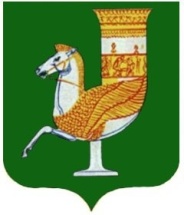 П  О  С  Т  А  Н  О  В  Л  Е  Н  И  Е   АДМИНИСТРАЦИИ   МУНИЦИПАЛЬНОГО  ОБРАЗОВАНИЯ «КРАСНОГВАРДЕЙСКИЙ  РАЙОН»От 28.03.2023г. № 212с. КрасногвардейскоеО внесении изменений в постановление администрации МО «Красногвардейский район» от 16.03.2020 г. № 144 «Об определении мест для отбывания осужденными, не имеющими основного места работы, наказания в виде исправительных работ на территории муниципального образования «Красногвардейский район»»В связи с изменениями наименований некоторых организаций, руководствуясь Уставом МО «Красногвардейский район»ПОСТАНОВЛЯЮ:1. Внести следующие изменения в постановление администрации МО «Красногвардейский район» от 16.03.2020 г. № 144 «Об определении мест для отбывания осужденными, не имеющими основного места работы, наказания в виде исправительных работ на территории муниципального образования «Красногвардейский район»» в приложении:	1.1. Пункт 3 изложить в следующей редакции:«3. Общество с ограниченной ответственностью «Красногвардейский ДРСУ», с. Красногвардейское, ул. Первомайская, 115».1.2.  Пункт 6 изложить в следующей редакции:«6. Муниципальное унитарное предприятие «Хатукай», а. Хатукай, ул. Полевая, 75».2. Опубликовать настоящее постановление в районной газете «Дружба» и разместить на официальном сайте органов местного самоуправления МО «Красногвардейский район» в сети «Интернет».3. Контроль за исполнением данного постановления возложить на первого заместителя главы администрации МО «Красногвардейский район».  4. Настоящее постановление вступает в силу с момента его опубликования.Глава МО «Красногвардейский район»                                                 Т.И. Губжоков 